ГОСТ 10178-85 Портландцемент и шлакопортландцемент. Технические условия (С Изменениями N 1, 2)
ГОСТ 10178-85

Группа Ж12
МЕЖГОСУДАРСТВЕННЫЙ СТАНДАРТ


ПОРТЛАНДЦЕМЕНТ И ШЛАКОПОРТЛАНДЦЕМЕНТ

Технические условияPortland cement and portland blastfurnace slag cement. SpecificationsМКС 91.100.10
ОКП 57 3100, 57 3290, 
57 3310, 57 3320Дата введения 1987-01-01ИНФОРМАЦИОННЫЕ ДАННЫЕ1. РАЗРАБОТАН И ВНЕСЕН Министерством промышленности строительных материалов СССР
2. УТВЕРЖДЕН И ВВЕДЕН В ДЕЙСТВИЕ Постановлением Государственного комитета СССР по делам строительства от 10.07.85 N 116

Изменение N 2 принято Межгосударственной научно-технической комиссией по стандартизации, техническому нормированию и сертификации в строительстве (МНТКС) 20.05.98

За принятие изменения проголосовали: 
3. Стандарт полностью соответствует СТ СЭВ 5683-86
4. ВЗАМЕН ГОСТ 10178-76
5. ССЫЛОЧНЫЕ НОРМАТИВНО-ТЕХНИЧЕСКИЕ ДОКУМЕНТЫ 6. ИЗДАНИЕ (декабрь 2004 г.) с Изменениями N 1, 2, утвержденными в апреле 1988 г., ноябре 1998 г. (ИУС 8-88, 3-99), Поправкой (ИУС 6-2001)

ПЕРЕИЗДАНИЕ (по состоянию на октябрь 2008 г.)


Настоящий стандарт распространяется на цементы общестроительного назначения на основе портландцементного клинкера. 

Стандарт не распространяется на цементы, к которым предъявляются специальные требования и которые изготовляются по соответствующим стандартам и техническим условиям.

Классификация, термины и определения - по ГОСТ 30515. 

(Измененная редакция, Изм. N 1, 2).
1. ТЕХНИЧЕСКИЕ ТРЕБОВАНИЯ1.1. Цемент должен изготовляться в соответствии с требованиями настоящего стандарта по технологическим регламентам, утвержденным в порядке, установленном министерством-изготовителем.1.2. По вещественному составу цемент подразделяют на следующие типы: 

- портландцемент (без минеральных добавок);

- портландцемент с добавками (с активными минеральными добавками не более 20%);

- шлакопортландцемент (с добавками гранулированного шлака более 20%).

(Измененная редакция, Изм. N 2).
1.3. По прочности при сжатии в 28-суточном возрасте цемент подразделяют на марки:

- портландцемент - 400, 500, 550 и 600; 

- шлакопортландцемент - 300, 400 и 500; 

- портландцемент быстротвердеющий - 400 и 500; 

- шлакопортландцемент быстротвердеющий - 400.

Примечание. Допускается с разрешения минстройматериалов выпускать портландцемент с минеральными добавками марки 300.
1.4. Условное обозначение цемента должно состоять из: 

- наименования типа цемента - портландцемент, шлакопортландцемент. Допускается применять сокращенное обозначение наименования - соответственно ПЦ и ШПЦ;

- марки цемента - по п.1.3; 

- обозначения максимального содержания добавок в портландцементе по п.1.6: Д0, Д5, Д20;

- обозначения быстротвердеющего цемента - Б; 

- обозначения пластификации и гидрофобизации цемента - ПЛ, ГФ; 

- обозначения цемента, полученного на основе клинкера нормированного состава, - Н;

- обозначения настоящего стандарта. 

Пример условного обозначения портландцемента марки 400, с добавками до 20%, быстротвердеющего, пластифицированного:Портландцемент 400-Д20-Б - ПЛ ГОСТ 10178-85
Допускается обозначение (за исключением случаев поставки цемента на экспорт):
ПЦ 400-Д20-Б - ПЛ ГОСТ 10178-85
(Поправка. ИУС N 6-2001).

1.5. При производстве цементов применяют:

- клинкер, по химическому составу соответствующий технологическому регламенту. Массовая доля оксида магния () в клинкере не должна быть более 5%.

Для отдельных предприятий по перечню, установленному Минстройматериалов СССР, в связи с особенностью химического состава используемого сырья допускается содержание  в клинкере свыше 5%, но не более 6% при условии обеспечения равномерности изменения объема цемента при испытаниях в автоклаве;

- гипсовый камень по ГОСТ 4013. Допускается применение фосфогипса, борогипса, фторогипса по соответствующей нормативно-технической документации;

- гранулированные доменные или электротермофосфорные шлаки по ГОСТ 3476 и другие активные минеральные добавки по соответствующей нормативно-технической документации;

- добавки, регулирующие основные свойства цемента, и технологические добавки по соответствующей нормативно-технической документации. 1.6. Массовая доля в цементах активных минеральных добавок должна соответствовать значениям, указанным в табл.1.

Таблица 1
Допускается замена части минеральных добавок в цементах всех типов добавками, ускоряющими твердение или повышающими прочность цемента и не ухудшающими его строительно-технические свойства (кренты, сульфоалюминатные и сульфоферритные продукты, обожженные алуниты и каолины). Суммарная массовая доля этих добавок не должна быть более 5% массы цемента.

(Поправка. ИУС N 6-2001).
1.7. Предел прочности цемента при изгибе и сжатии должен быть не менее значений, указанных в табл.2.

Таблица 2
Изготовитель должен определять активность при пропаривании цемента каждой партии . 1.2-1.7. (Измененная редакция, Изм. N 1).1.8. Цемент должен показывать равномерность изменения объема при испытании образцов кипячением в воде, а при содержании  в клинкере более 5% - в автоклаве.1.9. Начало схватывания цемента должно наступать не ранее 45 мин, а конец - не позднее 10 ч от начала затворения.1.10. Тонкость помола цемента должна быть такой, чтобы при просеивании пробы цемента сквозь сито с сеткой N 008 по ГОСТ 6613 проходило не менее 85% массы просеиваемой пробы.1.11. Массовая доля ангидрида серной кислоты () в цементе должна соответствовать требованиям табл.3.
Таблица 31.12. Допускается введение в цемент при его помоле специальных пластифицирующих или гидрофобизирующих поверхностно-активных добавок в количестве не более 0,3% массы цемента в пересчете на сухое вещество добавки.

Пластифицированный или гидрофобный цемент должен поставляться по согласованию изготовителя с потребителем.

Пластифицированный или гидрофобный цемент не должен поставляться потребителям, использующим суперпластификаторы при приготовлении бетонных смесей.

Подвижность цементно-песчаного раствора состава 1:3 из пластифицированных цементов всех типов должна быть такой, чтобы при водоцементном отношении, равном 0,4, расплыв стандартного конуса был не менее 135 мм.

Гидрофобный цемент не должен впитывать в себя воду в течение 5 мин от момента нанесения капли воды на поверхность цемента.

(Измененная редакция, Изм. N 1; Поправка. ИУС N 6-2001).
1.13. При производстве цемента для интенсификации процесса помола допускается введение технологических добавок, не ухудшающих качества цемента, в количестве не более 1%, в том числе органических не более 0,15% массы цемента.

Эффективность применения технологических добавок, а также отсутствие отрицательного влияния их на свойства бетона должны быть подтверждены результатами испытаний цемента и бетона.

(Измененная редакция, Изм. N 1). 
1.14. Для бетона дорожных и аэродромных покрытий, железобетонных напорных и безнапорных труб, железобетонных шпал, мостовых конструкций, стоек опор высоковольтных линий электропередач, контактной сети железнодорожного транспорта и освещения должен поставляться цемент, изготовляемый на основе клинкера нормированного состава с содержанием трехкальциевого алюмината () в количестве не более 8% по массе.

Для этих изделий по согласованию с потребителем должен поставляться цемент одного из следующих типов: 

- ПЦ 400-Д0-Н, ПЦ 500-Д0-Н - для всех изделий;

- ПЦ 500-Д5-Н - для труб, шпал, опор, мостовых конструкций, независимо от вида добавки (для напорных труб должен поставляться цемент I или II группы по эффективности пропаривания согласно приложению А;

- ПЦ 400-Д20-Н, ПЦ 500-Д20-Н - для бетона дорожных и аэродромных покрытий при применении в качестве добавки гранулированного шлака в количестве не более 15%.
Начало схватывания портландцемента для бетона дорожных и аэродромных покрытий должно наступать не ранее 2 ч, портландцемента для труб - не ранее 2 ч 15 мин от начала затворения цемента. По согласованию изготовителя с потребителем допускаются иные сроки схватывания. 

Удельная поверхность портландцемента с добавкой шлака для бетона дорожных и аэродромных покрытий должна быть не менее 280 м/кг.
(Измененная редакция, Изм. N 1, 2).
1.15. Массовая доля щелочных оксидов ( и ) в пересчете на  (+0,658) в цементах, предназначенных для изготовления массивных бетонных и железобетонных сооружений с использованием реакционно-способного заполнителя, устанавливается по согласованию с потребителем.
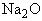 1.16. Массовая доля щелочных оксидов в цементах, изготовляемых с использованием белитового (нефелинового) шлама, в пересчете на  не должна быть более 1,20%.

(Измененная редакция, Изм. N 1).1.17. (Исключен, Изм. N 2).
1.18. Изготовитель должен испытывать цемент на наличие признаков ложного схватывания равномерно по мере отгрузки, но не менее чем 20% отгруженных партий. 

(Введен дополнительно, Изм. N 1).
2. ПРАВИЛА ПРИЕМКИ2.1. Приемку цемента производят по ГОСТ 30515.

(Измененная редакция, Изм. N 2).
2.2. Группы цемента по эффективности пропаривания приведены в приложении А.

(Введен дополнительно, Изм. N 2).
3. МЕТОДЫ ИСПЫТАНИЙ3.1. Определение физико-механических свойств цементов производят по ГОСТ 310.1 - ГОСТ 310.4. 3.2. Химический анализ клинкера и цемента производят по ГОСТ 5382.

При этом массовую долю в клинке* оксида магния () устанавливают по данным приемочного контроля производства.
______________________
* Текст документа соответствует оригиналу. - Примечание изготовителя базы данных.

3.3. Вид и количество добавок в цементе определяют по методике головной организации по государственным испытаниям цемента в пробе, отобранной на заводе-изготовителе.
3.4. (Исключен, Изм. N 2).3.5. Наличие признаков ложного схватывания цемента проверяют по методике головной организации по государственным испытаниям.

(Измененная редакция, Изм. N 1). 3.6. (Исключен, Изм. N 1).
4. УПАКОВКА, МАРКИРОВКА, ТРАНСПОРТИРОВАНИЕ И ХРАНЕНИЕ4.1. Упаковку, маркировку, транспортирование и хранение цемента производят по ГОСТ 30515.

(Измененная редакция, Изм. N 2). 
5. ГАРАНТИИ ИЗГОТОВИТЕЛЯ5.1. Изготовитель гарантирует соответствие цемента всем требованиям настоящего стандарта при соблюдении правил его транспортирования и хранения при поставке в таре в течение 45 сут после отгрузки для быстротвердеющих и 60 сут - для остальных цементов, а при поставке навалом - на дату получения цемента потребителем, но не более чем 45 сут после отгрузки для быстротвердеющих и 60 сут - для остальных цементов. 

Разд.5. (Измененная редакция, Изм. N 1). 

Приложение А (справочное). Распределение цементов по эффективности пропариванияПриложение А
(Справочное)
(Измененная редакция, Изм. N 2; Поправка. ИУС N 6-2001).
Наименование государстваНаименование органа государственного управления строительствомРеспублика Армения
Министерство градостроительства Республики АрменияРеспублика Беларусь
Минстройархитектуры Республики БеларусьРеспублика Казахстан 
Агентство строительства и архитектурно-градостроительного контроля Республики Казахстан
Киргизская Республика
Государственная инспекция по архитектуре и строительству при Правительстве Киргизской Республики
Республика Молдова
Министерство территориального развития, строительства и коммунального хозяйства Республики Молдова
Российская Федерация
Госстрой РоссииРеспублика Таджикистан
Госстрой Республики ТаджикистанОбозначение НТД, на который дана ссылка Номер пункта, приложенияГОСТ 310.1-76 
3.1ГОСТ 310.2-76 
3.1ГОСТ 310.3-76 
3.1ГОСТ 310.4-81 
3.1, приложение АГОСТ 3476-74 
1.5ГОСТ 4013-82 
1.5ГОСТ 5382-91 3.2ГОСТ 6613-861.10ГОСТ 30515-97Вводная часть, 1.2, 4.1СНиП 82-02-95Приложение А Обозначение цементаАктивная минеральная добавка, % по массеАктивная минеральная добавка, % по массеАктивная минеральная добавка, % по массеАктивная минеральная добавка, % по массеВсего В том числеВ том числеВ том числедоменные гранулированные и электротермофосфорные шлакиосадочного происхождения, кроме глиежапрочие активные, включая глиеж ПЦ-Д0 
Не допускаютсяНе допускаютсяНе допускаютсяНе допускаютсяПЦ-Д5 
До 5До 5До 5До 5ПЦ-Д20, ПЦ-Д20-Б 
Св. 5 до 20До 20До 20ШПЦ, ШПЦ-Б 
Св. 20 до 80Св. 20 до 80До 10Обозначение цементаГарантированная
марка Предел прочности, МПа (кгс/см)Предел прочности, МПа (кгс/см)Предел прочности, МПа (кгс/см)Предел прочности, МПа (кгс/см)при изгибе в возрасте, сут при изгибе в возрасте, сут при сжатии в возрасте, сутпри сжатии в возрасте, сут3 28328ПЦ-Д0, ПЦ-Д5,ПЦ-Д20, ШПЦ300-4,4 (45)-29,4 (300)4005,4 (55)39,2 (400)5005,9 (60)49,0 (500)5506,1 (62)53,9 (550)600 6,4 (65)58,8 (600)ПЦ-Д20-Б4003,9 (40)5,4 (55)24,5 (250)39,2 (400)500 4,4 (45)5,9 (60)27,5 (280)49,0 (500)ШПЦ-Б 
4003,4 (35)5,4 (55)21,5 (220)39,2 (400)Обозначение цемента, % по массе , % по массе Не менееНе болееПЦ 400-Д0, ПЦ 500-Д0, ПЦ 300-Д5, ПЦ 400-Д5,
ПЦ 500-Д5, ПЦ 300-Д20, ПЦ 400-Д20, ПЦ 500-Д20
1,03,5ПЦ 550-Д0, ПЦ 600-Д0, ПЦ 550-Д5, ПЦ 600-Д5,
ПЦ 550-Д20, ПЦ 600-Д20, ПЦ 400-Д20-Б, ПЦ 500-Д20-Б 
1,54,0ШПЦ 300, ШПЦ 400, ШПЦ 500, ШПЦ 400-Б 
1,0Группа по эффективности пропариванияТип цементаПредел прочности при сжатии после пропаривания, МПа (кгс/см), для цемента марок Предел прочности при сжатии после пропаривания, МПа (кгс/см), для цемента марок Предел прочности при сжатии после пропаривания, МПа (кгс/см), для цемента марок Предел прочности при сжатии после пропаривания, МПа (кгс/см), для цемента марок 300 400500550-6001ПЦБолее 23 (230)Более 27 (270)Более 32 (320)Более 38 (380)ШПЦБолее 21 (210)Более 25 (250)Более 30 (300)-2ПЦОт 20 до 23 
(от 200 до 230)От 24 до 27 
(от 240 до 270)От 28 до 32 
(от 280 до 320)От 33 до 38 
(от 330 до 380)ШПЦОт 18 до 21 
(от 180 до 210)От 22 до 25 
(от 220 до 250)От 26 до 30 
(от 260 до 300)-3ПЦМенее 20 (200)Менее 24 (240)Менее 28 (280)Менее 33 (330)ШПЦМенее 18 (180)Менее 22 (220)Менее 26 (260)-Примечание. Для портландцемента и шлакопортландцемента режим пропаривания принят одинаковым в соответствии с ГОСТ 310.4: общая продолжительность 12-13 ч при температуре 80°С (в отличие от СНиП 82-02, где для шлакопортландцемента принят режим пропаривания общей продолжительностью 16-18 ч при температуре 90-95°С).

Примечание. Для портландцемента и шлакопортландцемента режим пропаривания принят одинаковым в соответствии с ГОСТ 310.4: общая продолжительность 12-13 ч при температуре 80°С (в отличие от СНиП 82-02, где для шлакопортландцемента принят режим пропаривания общей продолжительностью 16-18 ч при температуре 90-95°С).

Примечание. Для портландцемента и шлакопортландцемента режим пропаривания принят одинаковым в соответствии с ГОСТ 310.4: общая продолжительность 12-13 ч при температуре 80°С (в отличие от СНиП 82-02, где для шлакопортландцемента принят режим пропаривания общей продолжительностью 16-18 ч при температуре 90-95°С).

Примечание. Для портландцемента и шлакопортландцемента режим пропаривания принят одинаковым в соответствии с ГОСТ 310.4: общая продолжительность 12-13 ч при температуре 80°С (в отличие от СНиП 82-02, где для шлакопортландцемента принят режим пропаривания общей продолжительностью 16-18 ч при температуре 90-95°С).

Примечание. Для портландцемента и шлакопортландцемента режим пропаривания принят одинаковым в соответствии с ГОСТ 310.4: общая продолжительность 12-13 ч при температуре 80°С (в отличие от СНиП 82-02, где для шлакопортландцемента принят режим пропаривания общей продолжительностью 16-18 ч при температуре 90-95°С).

Примечание. Для портландцемента и шлакопортландцемента режим пропаривания принят одинаковым в соответствии с ГОСТ 310.4: общая продолжительность 12-13 ч при температуре 80°С (в отличие от СНиП 82-02, где для шлакопортландцемента принят режим пропаривания общей продолжительностью 16-18 ч при температуре 90-95°С).

